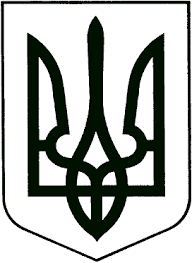 ЗВЯГЕЛЬСЬКА МІСЬКА РАДАРІШЕННЯтридцята сесія				                      	восьмого скликання________________                                     			          № __________Про затвердження Положення про виплату грошової компенсації за належні для отримання жилі приміщення військовослужбовцям Звягельської міської територіальної громади на 2023 – 2024 рокиКеруючись статтею 25, частиною другою статті 64 Закону України “Про місцеве  самоврядування в Україні”, Житловим кодексом України, Законом України “Про статус ветеранів війни, гарантії їх соціального захисту”, Порядком забезпечення військовослужбовців та членів їх сімей житловими приміщеннями, затвердженим постановою Кабінету Міністрів України від 03.08.2006 №1081, враховуючи внесок Збройних Сил України у захист незалежності та територіальної цілісності України, з метою вирішення житлових питань військовослужбовців міської територіальної громади, міська  радаВИРІШИЛА:Затвердити Положення про виплату грошової компенсації за належні для отримання жилі приміщення військовослужбовцям Звягельської міської територіальної громади на 2023 – 2024 роки (далі - Положення), що додається.Контроль за виконанням цього рішення покласти на постійну комісію міської ради з  питань  міського  бюджету та комунальної  власності  (Сухих А.Ю.) та заступників міського голови Гудзь І.Л., Якубова В.О.Міський голова                                                                          Микола БОРОВЕЦЬ                                                                                 Додаток                                                                  до рішення міської ради                                                                                 від                          №ПОЛОЖЕННЯпро виплату грошової компенсації за належні для отримання жилі приміщення військовослужбовцям Звягельської міської територіальної громадина 2023 – 2024роки1. Дане Положення визначає умови та механізм використання коштів бюджету міської територіальної громади на виплату грошової компенсації за належні для отримання жилі приміщення військовослужбовцям, та членам їх сімей, які перебувають на квартирному обліку за місцем проходження служби (військові частини, гарнізони, розташовані на території Звягельської міської територіальної громади) або за місцем проживання (у виконавчому комітеті Звягельської міської ради) і зареєстровані на території Звягельської міської територіальної громади або проживають на території Звягельської міської територіальної громади по договору найму.2. Право на отримання грошової компенсації за належні для отримання жилі приміщення відповідно до цього Положення визначають керівники військових формувань (гарнізонів), які на підставі рішень колегіальних органів подають  до міського голови клопотання та списки осіб (далі – отримувачів грошової компенсації) із зазначенням кількості членів їх сімей, що перебувають на квартирному обліку, та з урахуванням наявних пільг для забезпечення виплати грошової компенсації за належні для отримання жилі приміщення за формою згідно додатку 1.На підставі клопотань та списків, поданих керівниками військових формувань (гарнізонів), рішенням міської ради затверджуються списки отримувачів грошової компенсації із визначенням черговості. Рішенням міської ради затверджуються розміри  грошової компенсації кожному отримувачу грошової компенсації.        3. Головним розпорядником коштів з місцевого бюджету для виплати грошової компенсації за належні для отримання жилі приміщення є управління соціального захисту населення Звягельської міської ради (далі – головний розпорядник коштів).        Фінансування грошової компенсації за належні для отримання жилі приміщення здійснюється в межах асигнувань, передбачених в бюджеті міської територіальної громади на відповідний бюджетний рік.4. Грошова компенсація виплачується одним платежем у повному обсязі один раз протягом бюджетного року.5. Заяву  за формою, наведеною в додатку 2 до цього Положення, про призначення грошової компенсації за належні для отримання жилі приміщення заявник подає до виконавчого комітету Звягельської міської ради відповідно до списків клопотань керівників військових формувань за формою згідно додатку.6. До заяви додаються копії (електронні копії за технічної можливості):1) документа, що посвідчує особу заявника, а у разі подання документів законним представником чи уповноваженою особою - документів, що посвідчують особу, від імені якої подається заява, а також документа, який надає повноваження законному представникові чи уповноваженій особі представляти таких осіб, оформленого відповідно до законодавства, або є-Документа разом з унікальним електронним ідентифікатором (QR-кодом), що формуються засобами Єдиного державного веб-порталу електронних послуг (далі - Портал Дія), а також інформації про місце проживання (за наявності);2) довідки медико-соціальної експертної комісії про групу та причину інвалідності - для осіб з інвалідністю;3) документів, що посвідчують родинні стосунки між заявником і особами, на яких нараховується грошова компенсація, які разом з ним перебувають на квартирному обліку, за технічної можливості відображення в електронному вигляді інформації, що міститься у свідоцтві про народження, виготовленому на паперовому бланку, що подається засобами Порталу Дія;4) документів про взяття заявника та членів його сім’ї на квартирний облік;5) довідки (відомостей) про наявність/відсутність зареєстрованого до 31 грудня 2012 р. права власності на житло, яке розташоване в населених пунктах на підконтрольній Україні території за заявником та членами його сім’ї, на яких нараховується грошова компенсація.У разі відсутності/неможливості одержання довідки (відомостей) про наявність/відсутність зареєстрованого до 31 грудня 2012 р. права власності на житло, яке розташоване в населених пунктах на підконтрольній Україні території, про такий факт заявник зазначає в заяві.Інформацію про задеклароване (зареєстроване) місце проживання (перебування) та адресу фактичного місця проживання, наявність/відсутність у заявника та членів сім’ї, на яких розраховується грошова компенсація, майнових прав на об’єкти незавершеного житлового будівництва та про те, що заявнику не надавалося житло раніше і не виплачувалася грошова компенсація за рахунок бюджетних та благодійних коштів, залучених коштів суб’єктів господарювання, інших джерел, не заборонених законодавством, заявник зазначає в заяві.Отримувач у заяві зазначає під розписку, що він зобов’язується використати кошти грошової компенсації виключно на придбання житла за погодженням з головним розпорядником коштів.7. Заява  з пакетом документів направляється до управління соціального захисту населення Звягельської міської ради для підготовки розгляду документів на комісії.        8. Для визначення розміру грошової компенсації рішенням виконавчого комітету міської ради утворюється комісія, до складу якої входять депутати міської ради, представники управління житлово-комунального господарства та екології міської ради, управління соціального захисту населення міської ради, юридичного відділу міської ради, військових частин, розташованих на території міської територіальної громади, тощо.9.До повноважень комісії належить:     9.1. Розгляд заяви по суті (протягом десяти робочих днів з дня її надходження), прийняття рішення щодо розміру  грошової компенсації, що подається на розгляд комісії  (в межах функціональних обов’язків).     9.2. Перевірка розрахунку розміру грошової компенсації, що здійснюється, виходячи з таких нормативів:1) за нормою 13,65 кв. метра жилої площі на особу та кожного члена його сім’ї;2) за нормою 35,22 кв. метра загальної площі на сім’ю особи;3) додатково 10 кв. метрів жилої площі на кожного члена сім’ї заявника, який є особою з інвалідністю або дитиною з інвалідністю (у тому числі з урахуванням заявника);4) з урахуванням опосередкованої вартості спорудження 1 кв. метра загальної площі житла в населеному пункті, в якому заявник перебуває на квартирному обліку, станом на 1 січня 2023 року, яка визначена Мінрегіоном відповідно до Порядку визначення та застосування показників опосередкованої вартості спорудження житла за регіонами України, затвердженого наказом Держбуду від 27 вересня 2005 р.№ 174;5) коефіцієнт коригування 0,8 – 80% суми коштів, необхідних для придбання житла, що виплачуються за рахунок коштів бюджету міської територіальної громади. Решта коштів, необхідних для придбання житла, можуть бути внесені за рахунок особистих коштів отримувача, благодійних надходжень від юридичних і фізичних осіб, з інших джерел, не заборонених законодавством.Розмір грошової компенсації (ГK) розраховується за такою формулою:ГК = ((13,65 х Nс) – Вп + 35,22 + (10 х Nп)) х Bг х 0,8,де  Nс – кількість осіб, на яких розраховується грошова компенсація;Вп - жила площа у житловому приміщенні, яке розташоване в населених пунктах на підконтрольній Україні території, яка перебуває у власності заявника (членів його сім’ї, які включені в розрахунок грошової компенсації);Nп – кількість членів сім’ї заявника, які є особами з інвалідністю або дітьми з інвалідністю і на яких розраховується грошова компенсація з урахуванням додаткових 10 кв. метрів жилої площі на кожного (у тому числі на заявника);Вг – опосередкована вартість (гривень) 1 кв. метра загальної площі житла для населеного пункту, в якому заявник перебуває на обліку як особа, що потребує поліпшення житлових умов станом на 1 січня 2023 року;0,8 – коефіцієнт коригування розміру грошової компенсації.До членів сім’ї, що включаються у розрахунок грошової компенсації, відносяться дружина/чоловік заявника, неповнолітні діти, які перебувають на квартирному обліку.   9.3. Прийняття рішення щодо розміру грошової компенсації, в якому зазначається:1) прізвище, ім’я та по батькові (за його наявності) заявника;2) прізвище, ім’я та по батькові (за його наявності) законного представника чи уповноваженої особи і документ, що підтверджує його повноваження;3) члени сім’ї отримувача грошової компенсації, на яких нараховується грошова компенсація із зазначенням родинного зв’язку із заявником;4) факт перебування заявника та членів його сім’ї на квартирному обліку;5) визначений розмір грошової компенсації.      9.4.  Підготовка проєкту рішення міської ради щодо затвердження списку отримувачів грошової компенсації із визначенням черговості та її розмірів та винесення для затвердження на сесію міської ради.9.5. Отримання інформації з Державного реєстру речових прав на нерухоме майно про зареєстровані речові права на нерухоме майно заявника та членів його сім’ї, на яких нараховується грошова компенсація.10.  Засідання комісії оформлюється протоколом з підписами членів комісії.11. Протягом трьох робочих днів з дати прийняття рішення міської ради про затвердження розміру грошової компенсації головний розпорядник коштів письмово повідомляє про це отримувача і одночасно надсилає витяг з рішення міської ради отримувачу із зазначенням розміру призначеної йому грошової компенсації.12. Після отримання витягу з рішення міської ради отримувач звертається до відділення АТ «Державний ощадний банк України» (далі – уповноважений банк) із заявою про відкриття спеціального рахунка. До заяви додається копія витягу з рішення міської ради про призначення грошової компенсації.13. Після відкриття спеціального рахунка отримувач протягом десяти робочих днів повідомляє про його реквізити головному розпоряднику коштів (в залежності від юридичної реєстрації військових формувань та гарнізонів) шляхом надання копії договору про відкриття спеціального рахунка в уповноваженому банку.14. Головний розпорядник коштів перераховує на спеціальний рахунок отримувача кошти грошової компенсації в розмірі, визначеному у відповідному рішенні міської ради, про що повідомляє отримувача письмово протягом трьох робочих днів з дня переказу коштів грошової компенсації на його спеціальний рахунок.15. Протягом календарного року з дня зарахування коштів грошової компенсації на спеціальний рахунок в уповноваженому банку отримувачі грошової компенсації самостійно використовують призначену їм грошову компенсацію на придбання житла в прийнятих в експлуатацію житлових будинках на території Звягельської міської територіальної громади.У разі, коли предметом договору є житловий будинок, розташований на земельній ділянці, кошти грошової компенсації мають бути спрямовані також на придбання земельної ділянки, про що зазначається у договорі. У такому разі, у платіжному дорученні щодо переказу коштів грошової компенсації зазначаються договір/договори купівлі-продажу житлового будинку та земельної ділянки, на якій він розміщується.15. Для отримання згоди на перерахування коштів грошової компенсації зі спеціального рахунка як оплати за договором отримувач грошової компенсації подає головному розпоряднику коштів один примірник договору (або нотаріально завірену копію), в якому зазначається, що житло набувається у власність отримувача та членів його сім’ї, на яких розраховано грошову компенсацію.У разі придбання житлового будинку, розташованого на земельній ділянці, подається також один примірник договору/договорів (або нотаріально завірені копії), в якому(яких) повинно бути зазначено, що земельна ділянка передається у власність отримувача та членів його сім’ї, на яких розраховано грошову компенсацію.16. Головний розпорядник коштів протягом п’яти робочих днів надає отримувачу письмову згоду на перерахування коштів грошової компенсації із спеціального рахунка як оплату за договором з визначенням суми, що підлягає перерахуванню, та реквізитів рахунка продавця житлового приміщення /земельної ділянки.17. Головний розпорядник коштів дає згоду на переказ коштів грошової компенсації зі спеціального рахунка заявника за таких умов:1) предметом договору є придбання у власність отримувача та членів його сім’ї, на яких розраховано грошову компенсацію, житла, яке відповідає встановленим вимогам ст.50 Житлового кодексу України;2) ціна договору є меншою або дорівнює сумі коштів грошової компенсації, що розміщені на спеціальному рахунку отримувача;3) строк виконання договору купівлі-продажу житла не перевищує двох місяців.19. У разі коли ціна договору перевищує суму коштів грошової компенсації на спеціальному рахунку отримувача, уповноважений банк переказує кошти грошової компенсації із спеціального рахунка отримувача  за договором лише після надходження на спеціальний рахунок отримувача додаткових коштів у сумі, якої не вистачало для його виконання.20. Додаткові кошти на спеціальний рахунок отримувача можуть бути внесені за рахунок особистих коштів отримувача, благодійних надходжень від юридичних і фізичних осіб, з інших джерел, не заборонених законодавством.21. Витрати, пов’язані з оформленням договору купівлі-продажу, здійснюються за рахунок отримувача грошової компенсації. Забороняється використання коштів грошової компенсації на оплату посередницьких послуг.22. Уповноважений банк має право переказувати у повному обсязі суму, визначену в договорі, і не має права переказувати суму частинами. У разі придбання житлового будинку разом із земельною ділянкою у платіжному дорученні щодо переказу коштів грошової компенсації зазначаються договір/договори купівлі-продажу житлового будинку та земельної ділянки, на якій він розміщений.23. У разі укладення договору на суму менше ніж сума коштів грошової компенсації на спеціальному рахунку отримувача уповноважений банк протягом трьох банківських днів після переказу коштів згідно з договором повертає залишки коштів грошової компенсації отримувача на рахунок головного розпорядника коштів.24. Головний розпорядник коштів не пізніше ніж через 30 календарних днів з дати закінчення строку дії укладеного отримувачем договору купівлі-продажу житла самостійно отримує інформаційну довідку з Державного реєстру речових прав на нерухоме майно про зареєстровані речові права на нерухоме майно за отримувачем та членами його сім’ї, на яких було розраховано грошову компенсацію.Право власності на нерухоме майно оформляється на отримувача та членів його сім’ї, на яких було розраховано грошову компенсацію.Після отримання інформаційної довідки головний розпорядник коштів інформує військову частину, що подала клопотання і списки, або виконавчий комітет міської ради про необхідність зняття з квартирного обліку заявника та членів його сім’ї, яких включено у розрахунок грошової компенсації27. Право на отримання грошової компенсації вважається використаним з дати державної реєстрації речових прав на нерухоме майно у Державному реєстрі речових прав на нерухоме майно для осіб, на яких було розраховано грошову компенсацію, та членів їх сімей.28. Протягом трьох років після придбання житла за рахунок коштів грошової компенсації отримувач компенсації та члени його сім’ї, на яких було розраховано грошову компенсацію, не мають права відчужити придбане у власність житло.        У разі відчуження житла (квартири, житлового будинку із земельною ділянкою, на якій він розташований), придбаного за рахунок коштів грошової компенсації, яке перебувало у власності заявника (заявника, який перемістився) та членів його сім’ї, на яких було виплачено грошову компенсацію, протягом менше трьох років, кошти отриманої грошової компенсації підлягають поверненню до бюджету міської територіальної громади.     29. Видатки  на фінансування грошової компенсації за належні для отримання жилі приміщення військовослужбовцям, здійснюються за рахунок коштів бюджету міської територіальної громади за наявності відповідного заходу в Комплексній програмі ,,Соціальний захист“ на 2022 – 2026 роки.    30. Складання та подання фінансової та бюджетної звітності про використання коштів, а також контроль за цільовим використанням здійснюються в установленому законодавством порядку.Секретар міської ради                                                           Оксана ГВОЗДЕНКО                                                                                                                                                                                                                                                    Додаток 1                                                           до ПоложенняСписки осіб для виплати грошової компенсації за належні для отримання жилі приміщення військовослужбовцям Звягельської міської територіальної громади по військовій частині _______________________________ 

                                                                                     Додаток 2 до Положення                                                                                                       Міському голові                                                                                      ______________________________                                                                   прізвище, ім’я, по-батькові                                                                                                       заявника(повністю)                                                                                      ________________________________                                                                                    Законний представник або уповноважена особа                                                                                                         (за наявності)                                                                           яка(-ий) зареєстрований  за адресою:                                                                  ____________________________                                                                                         _____________________________                                                                                         місце фактичного проживання:                                                                                         ______________________________                                                                                        ______________________________                                                                                                контактний телефон:                                                                                          _____________________________ЗАЯВАпро призначення грошової компенсації за належні для отримання жилі приміщення Прошу призначити мені грошову компенсацію за належні для отримання жилі приміщення для поліпшення житлових умов.До заяви додаються копії (електронні копії за технічної можливості): документа, що посвідчує особу заявника, а у разі подання документів законним представником чи уповноваженою особою - документів, що посвідчують особу, від імені якої подається заява, а також документа, який надає повноваження законному представникові чи уповноваженій особі представляти таких осіб, оформленого відповідно до законодавства, або є-Документа разом з унікальним електронним ідентифікатором (QR-кодом), що формуються засобами Єдиного державного вебпорталу електронних послуг (далі - Портал Дія), а також інформації про місце проживання (за наявності);довідки медико-соціальної експертної комісії про групу та причину інвалідності - для осіб з інвалідністю;документів, що посвідчують родинні стосунки між заявником і особами, на яких нараховується грошова компенсація, які разом з ним перебувають на квартирному обліку, за технічної можливості відображення в електронному вигляді інформації, що міститься у свідоцтві про народження, виготовленому на паперовому бланку, що подається засобами Порталу Дія;документів про взяття заявника та членів його сім’ї на квартирний облік;довідки (відомостей) про наявність/відсутність зареєстрованого до 31 грудня 2012 р. права власності на житло, яке розташоване в населених пунктах на підконтрольній Україні території за заявником та членами його сім’ї, на яких нараховується грошова компенсація.           Повідомляю про наявність/відсутність у мене та членів сім’ї, на яких розраховується грошова компенсація:________________________________________________________________________________________________________________________________________________________________________________________________________ майнових прав на незакінчене будівництвом житло, права власності на житло, яке розташоване в населених пунктах на підконтрольній Україні території: _________________________________________________________________________________________________________________________________________________________________________________________________________________та про те, що мені не надавалося житло раніше і не виплачувалася грошова компенсація за рахунок бюджетних, благодійних коштів, залучених коштів суб’єктів господарювання, інших джерел/, не заборонених законодавством, _______________(підпис).заявляю про неможливість одержання довідки (відомостей) про наявність/відсутність зареєстрованого до 31 грудня 2012 р. права власності на житло, яке розташоване в населених пунктах на підконтрольній Україні території.Відповідно до Закону України «Про захист персональних даних» від1червня 2010 року №2297-VI, з метою забезпечення реалізації мого звернення даю згоду на обробку персональних даних.     Кошти часткової грошової компенсації зобов’язуюсь використати виключно на поліпшення житлових умов шляхом придбання житла, яке відповідає встановленим вимогам законодавства для забезпечення громадян, які потребують поліпшення житлових умов, що буде підставою для зняття з квартирного обліку_________________ (підпис заявника)                                            ___________________(дата)       Я поінформований про те, що у разі відчуження мною та/або членами моєї сім’ї, на яких було розраховано грошову компенсацію, протягом менше трьох років з моменту придбання житла (квартири, житлового будинку із земельною ділянкою, на якій він розташований), придбаного за рахунок коштів грошової компенсації, кошти отриманої грошової компенсації підлягають поверненню до бюджету міської територіальної громади._________________ (підпис заявника)                                            ___________________(дата)“____” _________ 202_р. 	_______________           ___________________(підпис заявника,			(ПІП заявника,законного представника		законного представника                                                                                            або уповноваженої особи)                        або уповноваженої особи)№ п/пПрізвище, ім’я та по батькові (за  наявності) заявникаПрізвище, ім’я та по батькові (за  наявності) членів сім’ї заявника,  на яких розраховується грошова компенсація, із зазначенням родинного зв’язку із заявником, року народженняПрізвище, ім’я та по батькові (за  наявності) членів сім’ї заявника,  на яких розраховується грошова компенсація, із зазначенням родинного зв’язку із заявником, року народженняКількість осіб з інвалідністю у складі сім’ї, на яких розраховується грошова компенсація (включаючи заявника заявника)Кількість осіб з інвалідністю у складі сім’ї, на яких розраховується грошова компенсація (включаючи заявника заявника)Найменування населеного пункту/військової частини, в якому/якій заявник перебуває на обліку як такий, що потребує поліпшення житлових умов, та дата і номер рішення виконавчого комітету міської ради/уповноваженого органу військової частини про взяття на квартирний облікНаявність пільг для забезпечення житлом з посиланням на статтю законодавчого акту__________________________
(посада)__________________________
(посада)__________________________
(посада)__________________________
(посада)___________________
(підпис)___________________
(підпис)_________________________________________________
(прізвище, ім’я, по батькові (за наявності)_________________________________________________
(прізвище, ім’я, по батькові (за наявності)_________________________________________________
(прізвище, ім’я, по батькові (за наявності)_________________________________________________
(прізвище, ім’я, по батькові (за наявності)